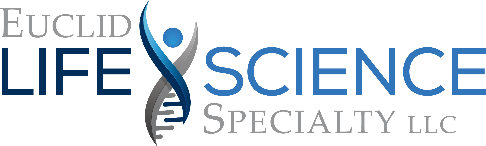 Underwritten by Scottsdale Insurance Company
Home Office: One Nationwide Plaza • Columbus, Ohio 43215
Administrative Office: 8877 North Gainey Center Drive • Scottsdale, Arizona 85258
1-800-423-7675 • A Stock CompanyLIFE SCIENCE SPECIALTY LIABILITY APPLICATIONTHE POLICY FOR WHICH THIS APPLICATION IS MADE IS WRITTEN ON A CLAIMS MADE BASIS. THIS MEANS THAT THE COVERAGE AFFORDED BY THIS POLICY IS LIMITED TO CLAIMS FIRST MADE AGAINST THE INSURED DURING THE POLICY TERM IN ACCORDANCE WITH THE COMMON CONDITIONS. DEFENSE COSTS COVERED BY THIS POLICY ARE SUBJECT TO, WILL REDUCE AND MAY EXHAUST THE LIMITS OF INSURANCE.Throughout this application “you” refers to the applicant seeking coverage. Prior to completing the application, please read and follow the instructions below. Please attach all required documentation so that we may review and process the Application in an efficient and timely manner. All questions in this application must be answered truthfully and completely for all persons or organizations applying for insurance under this application. If a question is not applicable, please answer “N/A”.I.	GENERAL APPLICANT INFORMATIONLegal Name of First Named Insured:      	Physical Address:      	Mailing Address:      	Insured Contact Name and Title:      	Insured Contact Number and Email:      	Website:      	Company Type:      		Date Established:      	Parent Company (if any):      	Parent Company Address:      	1.	Are you aware of any active or pending criminal investigations related to your business, directors, officers, partners or members thereof?	 Yes   NoIf yes, please provide details:      	2.	Have you sold any companies and/or product lines in the past for which you maintain legal liability?	 Yes   NoIf yes, please provide details:      	3.	Will any of your products or services be insured or excluded from coverage during this requested policy term?	 Yes   NoIf yes, please provide details:      	4.	Have you filed for bankruptcy in the last seven years?	 Yes   NoIf yes, please provide details:      	5.	Please provide your top three competitors:      	II.	ADDITIONAL NAMED INSURED INFORMATIONPlease provide Additional Named Insureds for all other legal entities that are intended for coverage to apply.Attach in a separate spreadsheet if more room is needed.Do you expect any acquisitions or mergers to close during this requested policy term?	 Yes   NoIf yes, please provide details:      	III.	COVERAGE INFORMATION1.	What coverages and limit options are you seeking?**	For more expansive options and multiple retroactive date needs, please attach a separate request with this application.2.	For each coverage you are seeking, provide details of coverage purchased in the past five years:Have you had any insurance cancelled or nonrenewed in the past five years?	 Yes   NoIf yes, explain:      	IV.	EXPOSURE INFORMATION1.	Pharmaceuticals ( Check if N/A)a.	Indicate the projected annual gross revenue percentage and number of products sold of pharmaceuticals that are:2.	Biologics ( Check if N/A)a.	Indicate the projected annual gross revenue percentage and number of products sold of biologics that are:Do you manufacture any vaccines eligible under the National Vaccine Injury Compensation 
Program?	 Yes   NoIf yes, explain:      	3.	Medical Devices ( Check if N/A)	FDA Registration Number (if applicable):      	a.	Indicate the projected annual gross revenue percentage and number of medical devices sold for each class:b.	Do you have any devices sold direct to the consumer that are not regulated by the FDA?	 Yes   NoIf yes, explain:      	4.	Nutraceuticals/Dietary Supplements ( Check if N/A)a.	Indicate the projected annual gross revenue percentage and number of products sold of nutraceuticals/dietary supplements that are:b.	Do you manufacture any products that are NOT recognized by United States Pharmacopeia 
Certification?	 Yes   NoIf yes, explain:      	c.	Are all your products in compliance with the Dietary Supplement Health and Education Act?	 Yes   NoIf no, explain:      	d.	Do you have any products with ingredients that are NOT listed on the label?	 Yes   NoIf yes, explain:      	e.	Do you have any products that you resell without ingredient validation and/or re-label?	 Yes   NoIf yes, explain:      	5.	General Product Questionsa.	Do you have any past, present, or planned products that do not have formal FDA approval for marketing (i.e. products subject to DESI, Prescription Drug Wrap-Up, or OTC drug review)?	 Yes   NoIf yes, explain:      	b.	Do you have any past, present, or planned products that you market for off-label use?	 Yes   NoIf yes, explain:      	c.	Do you have any discontinued products?	 Yes   NoIf yes, explain:      	d.	Are any of your products sold under another company’s labels?	 Yes   NoDo you sell another company’s products under your label? (private labeling)	 Yes   NoIf yes, explain:      	e.	Are any products sold as components for other products?	 Yes   NoIf yes, explain:      	f.	Do you contract out any product development, manufacturing, training, sales or distribution?	 Yes   NoIf yes, explain:      	g.	If you are selling “direct to consumer” products, what is your return policy?	 Yes   NoIf yes, explain:      	h.	Do you have a standard operating and compliance procedures (SOCPs) for: (Check the box to indicate “Yes”) Label changes	 Order validation	 Supply chain redundancy	 Expiration date tracking Flagging abnormal requests	 Product recall	 DEA compliance	 Customer complaints Doctor and consumer warnings i.	Do you repair, resell or lease used equipment?	 Yes   NoDo you recondition or repair any equipment prior to resale?	 Yes   NoAre employees trained by original manufacturer and original specification training?	 Yes   NoIf yes, please attach a list of equipment with corresponding company contracts. j.	Are any of your employees/contractors present during patient procedures, surgeries or examinations?	 Yes   NoIf yes, provide details:      	k.	Do you have any association with banned products?	 Yes   No l.	Where do you source Active Pharmaceutical Ingredients? Please provide country and contract details or pro-vide the summary in a separate document:      	6.	Life Science Professional/Contract Services ( Check if N/A)a.	Specifically describe each of the following types of contract services and projected annual revenue of each:b.	Specifically describe other types of contract services and projected annual revenue of each: c.	How many contracts will be in effect during the requested policy term?	     	d.	Have you discontinued any services in the past five years?	 Yes   NoIf yes, explain:      	f.	What is the projected total value of “personal property of others” in your care, custody or 
control?	$     	What is the LARGEST value of personal property of others under a single contract or 
agreement?	$     	Do you purchase property coverage for this exposure?	 Yes   No*Supplemental applications may be required.7.	Clinical Trials ( Check if N/A)a.	Complete the following information and provide all trial documents applicable to each trial. Provide under separate cover if more room is necessary:Clinical Trials General Questions ( Check if N/A)b.	Has any clinical trial been excluded, uninsured or self-insured from any previous 
coverage?	 Yes   NoIf yes, explain:      	c.	Are you currently in compliance with all applicable regulatory guidelines regarding clinical 
trials?	 Yes   Nod.	How many total trial subjects are you expected to enroll this year and how many have you previously enrolled in the past three prior years:Projected this year:	     	Prior Year 1:	     	Prior Year 2:	     	Prior Year 3:	     	e.	Do any clinical trials involve the following trial subject categories?(1)	Persons under eighteen (18) years of age	 Yes   No(2)	Pregnant women	 Yes   Nof.	Do you anticipate any expanded access/compassionate use or inmate subjects during the policy period?	 Yes   Nog.	Have there been any Severe Adverse Events Reported (SAER) including death in connection with your trials?	 Yes   Noh.	Have there been any trials involving your product which has been discontinued or placed on hold for safety reasons?	 Yes   No i.	Do you or any of your employees act as both trial sponsor and clinical investigator?	 Yes   NoDo you have medical professionals as employees performing medical services?	 Yes   No j.	Do you operate any in-patient facility?	 Yes   Nok.	Do any of your employees provide direct patient care?	 Yes   NoIf yes, do you require them to carry their own individual medical malpractice insurance?	 Yes   No l.	What is the targeted reading grade level for your informed consent documents?      	m.	Is the IRB accredited by the Association for the Accreditation of Human Research Protection Programs?	 Yes   Non.	Do you incorporate financial disclosures in the informed consent documents or process?	 Yes   Noo.	Do you have a formalized Clinical Trial Suspension standard operating procedure in place?	 Yes   Nop.	Do you audit your clinical investigators to ensure procedures are followed?	 Yes   Noq.	Have you or any clinical investigators been cited for regulatory violations in connection with your 
trials?	 Yes   NoV.	REGULATORY COMPLIANCE 1.	Are you in compliance with FDA regulations or foreign agency equivalent?	 Yes   No2.	Are you involved in the manufacturing, marketing, sale or distribution of any controlled substances as defined by the Controlled Substances Act or any other products requiring the DEA registration?	 Yes   No3.	Are you registered with Attorney General as required by Title 21 USC Controlled Substance Act (CSA)?	 Yes   No4.	Are you compliant with requirements to report inventories, acquisitions and dispositions of all controlled substance as required by Title 21 USC CSA using the ARCOS Online Reporting System?	 Yes   No5.	Have there been any incidents of non-compliance with company SOPs or regulatory requirements regarding sales, marketing, advertising or labeling?	 Yes   No6.	In the past five years, have you been cited for non-compliance with any Good Clinical Practice quality standards, Good Laboratory Practice quality controls or Current Good Manufacturing Practices?	 Yes   No7.	Have you had any FDA, Federal Trade or Federal Communications Commission violations in the past policy term?	 Yes   No8.	Have you been in violation of any consumer product safety act or any other federal or local 
legislation?	 Yes   NoIf yes, provide complete details:      	11.	Please provide the date of your last FDA inspection?      	12.	Were you issued an FDA 483 form?	 Yes   NoIf yes, please provide a copy and your response.13.	Have you received any warning letters from the FDA?	 Yes   NoIf yes, please provide copies and your response.14.	Have you had any of the following:Class 1 Product Recalls:	 Yes   NoOther Class Product Recalls:	 Yes   NoVoluntary Product Recalls:	 Yes   No15.	Please provide product and adverse event report (AER) information along with a copy of the most recently completed safety report for your top three products:16.	Do you have safety recommendations or advisory requirements involving any remedial actions that have yet to be implemented or completed?a.	Healthcare professional letter?	 Yes   Nob.	Additional studies?	 Yes   Noc.	Expanded product monitoring or testing?	 Yes   Nod.	Product recall or withdrawal?	 Yes   NoVI.	CONTRACT GOVERNANCE 1.	Do you require executed written documents with all of your customers before starting services?	 Yes   No2.	Do you use a purchase order template with any customers?	 Yes   NoIf yes, please attach a sample.3.	Are all contracts and agreements reviewed by an attorney?	 Yes   No4.	Do standard and agreed to contract contain the following minimum provisions:5.	Have you been involved in any contractual disputes?	 Yes   NoIf yes, please attach an explanation.6.	Do you have any contracts that are past due acceptance?	 Yes   NoIf yes, please attach an explanation.8.	What is the largest projected value and the average value of your contracts?Largest projected contractual value:	$     	Average projected contractual value:	$     	VII.	RISK MANAGEMENT1.	Do you have an employed risk manager?	 Yes   NoPlease provide contact information:      	2.	Do you have a formal written quality control program?	 Yes   No3.	Do you have a formal business continuity plan?	 Yes   NoIf applying for professional liability, please submit as an attachment.4.	Do you have formal written procedures for cGMP compliance?	 Yes   No5.	How often are standard operating procedure, compliance and quality control documents reviewed, audited and updated:      	a.	Who conducts the audits?      	b.	Who receives the audit report?      	VIII.	CLAIMS/LOSS INFORMATIONClaim and Loss History1.	Is any person or organization proposed for this insurance aware of any fact, incident, circumstance, situation, condition, defect or suspected defect which may result in a products-work hazard liability, life science professional liability or general liability claim or suit that would be included under the proposed insurance?	 Yes   NoIf yes, provide complete details:      	2.	Is any person or organization proposed for this insurance aware of any fact, incident, circumstance, situation, condition, defect or suspected defect which may result in a data breach liability claim or suit or expense?	 Yes   NoIf yes, provide complete details:      	3.	Is any person or organization proposed for this insurance aware of any fact, incident, circumstance, situation, condition, defect or suspected defect which may result in property damage to your customer’s property in your care, custody or control?	 Yes   NoIf yes, provide complete details:      	4.	Is any person or organization proposed for this insurance aware of any fact, incident, circumstance, situation, condition, defect or suspected defect which may result in a product recall?	 Yes   NoIf yes, provide complete details:      	5.	Complete the following for all claims (regardless of fault and whether or not insured) and circumstance that may give rise to claims for the past five years:	 Check if none.7.	Under any previous policy term, have you or any insurer declared a related claim or batch regarding similar allegations, injuries or wrongful acts?	 Yes   No8.	Is there any active litigation or suits pertaining to your products or services?	 Yes   No9.	If at any time during the requested retroactive date period you were self-insured, maintained a captive insurance program, had an insulated retention by another insurer or had a self-funded self-insured retention, please provide all loss information in addition to any carrier loss detail or summary. Any reserve represented with a $1 will require an explanation.IX.	SIGNATURE, ACKNOWLEDGEMENT AND CERTIFICATIONTHE APPLICANT REPRESENTS THAT THE STATEMENTS AND FACTS MADE IN THIS APPLICATION ARE TRUE AND THAT NO MATERIAL FACTS HAVE BEEN SUPPRESSED OR MISSTATED.Applicant acknowledges a continuing obligation to report to us as soon as practicable any material change in the facts and statements above, and in each supplementary application, for which applicant becomes aware after signing the application.Completion of this form does not bind coverage. Applicant’s acceptance of Company’s quotation is required prior to binding coverage and policy issuance. It is agreed that this form shall be the basis of the contract should a policy be issued.The Applicant hereby declares that the above statements and particulars are true and the Applicant agrees that this application shall be the basis of the contract with the insurance company.I/We hereby declare that the above statements and particulars are true and I/We agree that this application shall be the basis of the contract with the insurance company.FRAUD WARNING: Any person who knowingly and with intent to defraud any insurance company or other person files an application for insurance or statement of claim containing any materially false information or conceals for the purpose of misleading, information concerning any fact material thereto commits a fraudulent insurance act, which is a crime and subjects such person to criminal and civil penalties. (Not applicable in AL, AR, CO, DC, FL, KS, KY, LA, ME, MD, MN, NE, NJ, NY, OH, OK, OR, RI, TN, VA, VT or WA.)NOTICE TO ALABAMA APPLICANTS: Any person who knowingly presents a false or fraudulent claim for payment of a loss or benefit or who knowingly presents false information in an application for insurance is guilty of a crime and may be subject to restitution fines or confinement in prison, or any combination thereof.NOTICE TO COLORADO APPLICANTS: It is unlawful to knowingly provide false, incomplete, or misleading facts or information to an insurance company for the purpose of defrauding or attempting to defraud the company. Penalties may include imprisonment, fines, denial of insurance, and civil damages. Any insurance company or agent of an insurance company who knowingly provides false, incomplete, or misleading facts or information to a policy holder or claimant for the purpose of defrauding or attempting to defraud the policy holder or claimant with regard to a settlement or award payable from insurance proceeds shall be reported to the Colorado Division of Insurance within the Department of Regulatory Agencies.WARNING TO DISTRICT OF COLUMBIA APPLICANTS: It is a crime to provide false or misleading information to an insurer for the purpose of defrauding the insurer or any other person. Penalties include imprisonment and/or fines. In addition, an insurer may deny insurance benefits if false information materially related to a claim was provided by the applicant.Notice To Florida Applicants: Any person who knowingly and with intent to injure, defraud, or deceive any insurer files a statement of claim or an application containing any false, incomplete, or misleading information is guilty of a felony of the third degree.NOTICE TO KANSAS APPLICANTS: Any person who, knowingly and with intent to defraud, presents, causes to be presented or prepares with knowledge or belief that it will be presented to or by an insurer, purported insurer, broker or any agent thereof, any written, electronic, electronic impulse, facsimile, magnetic, oral, or telephonic communication or statement as part of, or in support of, an application for the issuance of, or the rating of an insurance policy for personal or commercial insurance, or a claim for payment or other benefit pursuant to an insurance policy for commercial or personal insurance which such person knows to contain materially false information concerning any fact material thereto; or conceals, for the purpose of misleading, information concerning any fact material thereto, commits a fraudulent insurance act, which is a crime and subjects such person to criminal and civil penalties.NOTICE TO KENTUCKY APPLICANTS: Any person who knowingly and with intent to defraud any insurance company or other person files an application for insurance containing any materially false information or conceals, for the purpose of misleading, information concerning any fact material thereto commits a fraudulent insurance act, which is a crime.Notice To Maine Applicants: It is a crime to knowingly provide false, incomplete or misleading information to an insurance company for the purpose of defrauding the company. Penalties may include imprisonment, fines or a denial of insurance benefits.NOTICE TO MARYLAND APPLICANTS: Any person who knowingly or willfully presents a false or fraudulent claim for payment of a loss or benefit or who knowingly or willfully presents false information in an application for insurance is guilty of a crime and may be subject to fines and confinement in prison.NOTICE TO MINNESOTA APPLICANTS: A person who files a claim with intent to defraud or helps commit a fraud against an insurer is guilty of a crime.NOTICE TO NEW JERSEY APPLICANTS: Any person who includes any false or misleading information on an application for an insurance policy is subject to criminal and civil penalties.NOTICE TO OHIO APPLICANTS: Any person who, with intent to defraud or knowing that he is facilitating a fraud against an insurer, submits an application or files a claim containing a false or deceptive statement is guilty of insurance fraud.NOTICE TO OKLAHOMA APPLICANTS: Any person who knowingly, and with intent to injure, defraud or deceive any insurer, makes any claim for the proceeds of an insurance policy containing any false, incomplete or misleading information is guilty of a felony.FRAUD WARNING (APPLICABLE IN ARKANSAS, LOUISIANA AND RHODE ISLAND): Any person who knowingly presents a false or fraudulent claim for payment of a loss or benefit or knowingly presents false information in an application for insurance is guilty of a crime and may be subject to fines and confinement in prison.FRAUD WARNING (APPLICABLE IN VERMONT, NEBRASKA AND OREGON): Any person who intentionally presents a materially false statement in an application for insurance may be guilty of a criminal offense and subject to penalties under state law.FRAUD WARNING (APPLICABLE IN TENNESSEE, VIRGINIA  WASHINGTON): It is a crime to knowingly provide false, incomplete, or misleading information to an insurance company for the purpose of defrauding the company. Penalties include imprisonment, fines, and denial of insurance benefits.  FRAUD WARNING: Any person who knowingly and with intent to defraud any insurance company or other person files an application for insurance or statement of claim containing any materially false information, or conceals for the purpose of misleading, information concerning any fact material thereto, commits a fraudulent insurance act, which is a crime, and shall also be subject to a civil penalty not to exceed five thousand dollars and the stated value of the claim for each such violation.APPLICANT NAME AND TITLE:      	APPLICANT’S SIGNATURE: 		DATE:      	PRODUCER’S SIGNATURE: 		DATE:      	AGENT NAME:      		AGENT LICENSE NUMBER:      	Requested Effective Date:      Coverage Type:  New   RenewalCoverage Type:  New   RenewalSUBMISSION REQUIREMENTS:	A list of all current, proposed, and discontinued products with revenue and unit counts for each.	Most recent audited financial statement.	5 year currently valued (within 60 days) loss history	Active clinical trial schedule, informed consent form and protocol documents.	3 largest manufacturing or service agreements.	Independent contractor, physician, hospitals, laboratories agreements.	Quality control, cGMP Compliance Procedures, Business Continuity Plans.	Complaint resolution, adverse event reporting policies.	Procedures for label change, doctor notification.	Provide copy of all marketing/sales brochures.	If previous insurance is in effect, submit the prior declarations page for limit and retroactive date validation.BROKER/AGENT CONTACT INFORMATION:BROKER/AGENT CONTACT INFORMATION:SUBMISSION REQUIREMENTS:	A list of all current, proposed, and discontinued products with revenue and unit counts for each.	Most recent audited financial statement.	5 year currently valued (within 60 days) loss history	Active clinical trial schedule, informed consent form and protocol documents.	3 largest manufacturing or service agreements.	Independent contractor, physician, hospitals, laboratories agreements.	Quality control, cGMP Compliance Procedures, Business Continuity Plans.	Complaint resolution, adverse event reporting policies.	Procedures for label change, doctor notification.	Provide copy of all marketing/sales brochures.	If previous insurance is in effect, submit the prior declarations page for limit and retroactive date validation.Firm Name:SUBMISSION REQUIREMENTS:	A list of all current, proposed, and discontinued products with revenue and unit counts for each.	Most recent audited financial statement.	5 year currently valued (within 60 days) loss history	Active clinical trial schedule, informed consent form and protocol documents.	3 largest manufacturing or service agreements.	Independent contractor, physician, hospitals, laboratories agreements.	Quality control, cGMP Compliance Procedures, Business Continuity Plans.	Complaint resolution, adverse event reporting policies.	Procedures for label change, doctor notification.	Provide copy of all marketing/sales brochures.	If previous insurance is in effect, submit the prior declarations page for limit and retroactive date validation.Address:SUBMISSION REQUIREMENTS:	A list of all current, proposed, and discontinued products with revenue and unit counts for each.	Most recent audited financial statement.	5 year currently valued (within 60 days) loss history	Active clinical trial schedule, informed consent form and protocol documents.	3 largest manufacturing or service agreements.	Independent contractor, physician, hospitals, laboratories agreements.	Quality control, cGMP Compliance Procedures, Business Continuity Plans.	Complaint resolution, adverse event reporting policies.	Procedures for label change, doctor notification.	Provide copy of all marketing/sales brochures.	If previous insurance is in effect, submit the prior declarations page for limit and retroactive date validation.Broker Name:SUBMISSION REQUIREMENTS:	A list of all current, proposed, and discontinued products with revenue and unit counts for each.	Most recent audited financial statement.	5 year currently valued (within 60 days) loss history	Active clinical trial schedule, informed consent form and protocol documents.	3 largest manufacturing or service agreements.	Independent contractor, physician, hospitals, laboratories agreements.	Quality control, cGMP Compliance Procedures, Business Continuity Plans.	Complaint resolution, adverse event reporting policies.	Procedures for label change, doctor notification.	Provide copy of all marketing/sales brochures.	If previous insurance is in effect, submit the prior declarations page for limit and retroactive date validation.Email:SUBMISSION REQUIREMENTS:	A list of all current, proposed, and discontinued products with revenue and unit counts for each.	Most recent audited financial statement.	5 year currently valued (within 60 days) loss history	Active clinical trial schedule, informed consent form and protocol documents.	3 largest manufacturing or service agreements.	Independent contractor, physician, hospitals, laboratories agreements.	Quality control, cGMP Compliance Procedures, Business Continuity Plans.	Complaint resolution, adverse event reporting policies.	Procedures for label change, doctor notification.	Provide copy of all marketing/sales brochures.	If previous insurance is in effect, submit the prior declarations page for limit and retroactive date validation.Phone:SUBMISSION REQUIREMENTS:	A list of all current, proposed, and discontinued products with revenue and unit counts for each.	Most recent audited financial statement.	5 year currently valued (within 60 days) loss history	Active clinical trial schedule, informed consent form and protocol documents.	3 largest manufacturing or service agreements.	Independent contractor, physician, hospitals, laboratories agreements.	Quality control, cGMP Compliance Procedures, Business Continuity Plans.	Complaint resolution, adverse event reporting policies.	Procedures for label change, doctor notification.	Provide copy of all marketing/sales brochures.	If previous insurance is in effect, submit the prior declarations page for limit and retroactive date validation.License No.:SUBMISSION REQUIREMENTS:	A list of all current, proposed, and discontinued products with revenue and unit counts for each.	Most recent audited financial statement.	5 year currently valued (within 60 days) loss history	Active clinical trial schedule, informed consent form and protocol documents.	3 largest manufacturing or service agreements.	Independent contractor, physician, hospitals, laboratories agreements.	Quality control, cGMP Compliance Procedures, Business Continuity Plans.	Complaint resolution, adverse event reporting policies.	Procedures for label change, doctor notification.	Provide copy of all marketing/sales brochures.	If previous insurance is in effect, submit the prior declarations page for limit and retroactive date validation.Home State:SUBMISSION REQUIREMENTS:	A list of all current, proposed, and discontinued products with revenue and unit counts for each.	Most recent audited financial statement.	5 year currently valued (within 60 days) loss history	Active clinical trial schedule, informed consent form and protocol documents.	3 largest manufacturing or service agreements.	Independent contractor, physician, hospitals, laboratories agreements.	Quality control, cGMP Compliance Procedures, Business Continuity Plans.	Complaint resolution, adverse event reporting policies.	Procedures for label change, doctor notification.	Provide copy of all marketing/sales brochures.	If previous insurance is in effect, submit the prior declarations page for limit and retroactive date validation.Submit E&S License information with each submission.New Jersey Broker Issued Applicant No.:Submit E&S License information with each submission.New Jersey Broker Issued Applicant No.:Description of Operations:      List any other name(s) or DBA name(s) used in the past:      Entity NameDescription of Operations% Owned/
StatusDate 
AcquiredRetroactive 
DateType of CoverageLimit of Insurance
Each Claim/AggregateDeductible or Self-Insured Retention
Each Claim/AggregateDeductible or Self-Insured Retention
Each Claim/AggregateRetroactive Date(s)*	Product-Work Hazard LiabilityOption 1: $     	/$     	$     	/$     	 Ded   SIR	Product-Work Hazard LiabilityOption 2: $     	/$     	$     	/$     	 Ded   SIR	Life Science Professional LiabilityOption 1: $     	/$     	$     	/$     	 Ded   SIR	Life Science Professional LiabilityOption 2: $     	/$     	$     	/$     	 Ded   SIRPolicy 
PeriodCarrierType of 
CoverageLimitDeductible/
SIRPremiumClaims Made (CM)—
Retro Date/
Occurrence (OCC)$     	/$     	$     $      CM      	   OCC$     	/$     	$     $      CM      	   OCC$     	/$     	$     $      CM      	   OCC$     	/$     	$     $      CM      	   OCC$     	/$     	$     $      CM      	   OCCIncome SourceProjected 12 Month IncomeProjected 12 Month IncomePrior 12 Month Gross IncomePrior 12 Month Gross IncomeIncome SourceUSForeignUSForeignGross Sold Product Revenue$     $     $     $     % Joint Venture Collaboration     	%     	%     	%     	%Total Product UnitsGross Service Revenue$     $     $     $     Royalty Revenue$     $     $     $     Government Grants, Endowments, Investment$     $     $     $     Clinical Trial SubjectsProductUS 
Rev %Unit CountForeign 
Rev %Unit CountAre any of these specific products or classes included in your portfolio? Check all that apply.Are any of these specific products or classes included in your portfolio? Check all that apply.Active pharmaceutical 
ingredient manufacturing	Cannabis	Dexfenfluramine	Fenfluramine	Isotretinoin	Metoclopramide	Opioid Agonist	Opioid Antagonist	Phentermine	Phenylpropanolamine	Proton Pump 
Inhibitors	Sibutramine	Testosterone	Thalidomide	ThimerosalDrug Classes:	Birth Control	Blood 
Pressure	Hormone 
Replacement	SSRI/SNRIContract manufacturing	Cannabis	Dexfenfluramine	Fenfluramine	Isotretinoin	Metoclopramide	Opioid Agonist	Opioid Antagonist	Phentermine	Phenylpropanolamine	Proton Pump 
Inhibitors	Sibutramine	Testosterone	Thalidomide	ThimerosalDrug Classes:	Birth Control	Blood 
Pressure	Hormone 
Replacement	SSRI/SNRIBrand: Prescription	Cannabis	Dexfenfluramine	Fenfluramine	Isotretinoin	Metoclopramide	Opioid Agonist	Opioid Antagonist	Phentermine	Phenylpropanolamine	Proton Pump 
Inhibitors	Sibutramine	Testosterone	Thalidomide	ThimerosalDrug Classes:	Birth Control	Blood 
Pressure	Hormone 
Replacement	SSRI/SNRIBrand: Over the Counter	Cannabis	Dexfenfluramine	Fenfluramine	Isotretinoin	Metoclopramide	Opioid Agonist	Opioid Antagonist	Phentermine	Phenylpropanolamine	Proton Pump 
Inhibitors	Sibutramine	Testosterone	Thalidomide	ThimerosalDrug Classes:	Birth Control	Blood 
Pressure	Hormone 
Replacement	SSRI/SNRIGeneric: Prescription	Cannabis	Dexfenfluramine	Fenfluramine	Isotretinoin	Metoclopramide	Opioid Agonist	Opioid Antagonist	Phentermine	Phenylpropanolamine	Proton Pump 
Inhibitors	Sibutramine	Testosterone	Thalidomide	ThimerosalDrug Classes:	Birth Control	Blood 
Pressure	Hormone 
Replacement	SSRI/SNRIGeneric: Over the Counter	Cannabis	Dexfenfluramine	Fenfluramine	Isotretinoin	Metoclopramide	Opioid Agonist	Opioid Antagonist	Phentermine	Phenylpropanolamine	Proton Pump 
Inhibitors	Sibutramine	Testosterone	Thalidomide	ThimerosalDrug Classes:	Birth Control	Blood 
Pressure	Hormone 
Replacement	SSRI/SNRIDrug delivery	Cannabis	Dexfenfluramine	Fenfluramine	Isotretinoin	Metoclopramide	Opioid Agonist	Opioid Antagonist	Phentermine	Phenylpropanolamine	Proton Pump 
Inhibitors	Sibutramine	Testosterone	Thalidomide	ThimerosalDrug Classes:	Birth Control	Blood 
Pressure	Hormone 
Replacement	SSRI/SNRIVeterinary Use	Cannabis	Dexfenfluramine	Fenfluramine	Isotretinoin	Metoclopramide	Opioid Agonist	Opioid Antagonist	Phentermine	Phenylpropanolamine	Proton Pump 
Inhibitors	Sibutramine	Testosterone	Thalidomide	ThimerosalDrug Classes:	Birth Control	Blood 
Pressure	Hormone 
Replacement	SSRI/SNRIProductUS 
Rev %Unit 
CountForeign 
Rev %Unit 
CountAre any of these specific products or activities included in your portfolio/activities? Check all that apply.Are any of these specific products or activities included in your portfolio/activities? Check all that apply.Contract manufacturing	Swine Flu Vaccines	Pediatric Vaccines	Live Virus Vaccines	CAR-T Therapy	Organ procurement	Patient Consent	Direct to Consumer Genomic/genetic testing	Ancestry Mapping	Tissue/Blood Analysis	Culture LibraryBiopharmaceuticals	Swine Flu Vaccines	Pediatric Vaccines	Live Virus Vaccines	CAR-T Therapy	Organ procurement	Patient Consent	Direct to Consumer Genomic/genetic testing	Ancestry Mapping	Tissue/Blood Analysis	Culture LibraryBiopharma Biosimilar	Swine Flu Vaccines	Pediatric Vaccines	Live Virus Vaccines	CAR-T Therapy	Organ procurement	Patient Consent	Direct to Consumer Genomic/genetic testing	Ancestry Mapping	Tissue/Blood Analysis	Culture LibraryTissue Processing	Swine Flu Vaccines	Pediatric Vaccines	Live Virus Vaccines	CAR-T Therapy	Organ procurement	Patient Consent	Direct to Consumer Genomic/genetic testing	Ancestry Mapping	Tissue/Blood Analysis	Culture LibraryVaccines	Swine Flu Vaccines	Pediatric Vaccines	Live Virus Vaccines	CAR-T Therapy	Organ procurement	Patient Consent	Direct to Consumer Genomic/genetic testing	Ancestry Mapping	Tissue/Blood Analysis	Culture LibraryGene therapy	Swine Flu Vaccines	Pediatric Vaccines	Live Virus Vaccines	CAR-T Therapy	Organ procurement	Patient Consent	Direct to Consumer Genomic/genetic testing	Ancestry Mapping	Tissue/Blood Analysis	Culture LibraryProductUS 
Rev %Unit 
CountForeign 
Rev %Unit 
CountAre any of these specific products or types included in your portfolio? Check all that apply.Are any of these specific products or types included in your portfolio? Check all that apply.Contract Manufacturing	Metal-on-metal joints	Mesh	Heather/Cooler	Gadolinium	Birth control	Robotic surgery	Concussion testing	Duodenoscopes	Cold therapy	Consumer Diagnostic Kits	Pediatric use only	Uterine ablation	Power morcellator	Latex	IVC Filters	Pain pumps	Radiation emitting	Cardiac life sustaining	Insulin infusion	InVivo WIFI enabled	SiliconeClass I Medical Devices	Metal-on-metal joints	Mesh	Heather/Cooler	Gadolinium	Birth control	Robotic surgery	Concussion testing	Duodenoscopes	Cold therapy	Consumer Diagnostic Kits	Pediatric use only	Uterine ablation	Power morcellator	Latex	IVC Filters	Pain pumps	Radiation emitting	Cardiac life sustaining	Insulin infusion	InVivo WIFI enabled	SiliconeClass II Medical Devices	Metal-on-metal joints	Mesh	Heather/Cooler	Gadolinium	Birth control	Robotic surgery	Concussion testing	Duodenoscopes	Cold therapy	Consumer Diagnostic Kits	Pediatric use only	Uterine ablation	Power morcellator	Latex	IVC Filters	Pain pumps	Radiation emitting	Cardiac life sustaining	Insulin infusion	InVivo WIFI enabled	SiliconeClass III Medical 
Devices	Metal-on-metal joints	Mesh	Heather/Cooler	Gadolinium	Birth control	Robotic surgery	Concussion testing	Duodenoscopes	Cold therapy	Consumer Diagnostic Kits	Pediatric use only	Uterine ablation	Power morcellator	Latex	IVC Filters	Pain pumps	Radiation emitting	Cardiac life sustaining	Insulin infusion	InVivo WIFI enabled	SiliconeHumanitarian Use 
Devices	Metal-on-metal joints	Mesh	Heather/Cooler	Gadolinium	Birth control	Robotic surgery	Concussion testing	Duodenoscopes	Cold therapy	Consumer Diagnostic Kits	Pediatric use only	Uterine ablation	Power morcellator	Latex	IVC Filters	Pain pumps	Radiation emitting	Cardiac life sustaining	Insulin infusion	InVivo WIFI enabled	SiliconeDeNovo Devices	Metal-on-metal joints	Mesh	Heather/Cooler	Gadolinium	Birth control	Robotic surgery	Concussion testing	Duodenoscopes	Cold therapy	Consumer Diagnostic Kits	Pediatric use only	Uterine ablation	Power morcellator	Latex	IVC Filters	Pain pumps	Radiation emitting	Cardiac life sustaining	Insulin infusion	InVivo WIFI enabled	SiliconeVeterinary Use	Metal-on-metal joints	Mesh	Heather/Cooler	Gadolinium	Birth control	Robotic surgery	Concussion testing	Duodenoscopes	Cold therapy	Consumer Diagnostic Kits	Pediatric use only	Uterine ablation	Power morcellator	Latex	IVC Filters	Pain pumps	Radiation emitting	Cardiac life sustaining	Insulin infusion	InVivo WIFI enabled	SiliconePMA required devices	Metal-on-metal joints	Mesh	Heather/Cooler	Gadolinium	Birth control	Robotic surgery	Concussion testing	Duodenoscopes	Cold therapy	Consumer Diagnostic Kits	Pediatric use only	Uterine ablation	Power morcellator	Latex	IVC Filters	Pain pumps	Radiation emitting	Cardiac life sustaining	Insulin infusion	InVivo WIFI enabled	SiliconeProductUS 
Rev %Unit 
CountForeign Rev %Unit CountAre any of these specific ingredients included in your portfolio? Check all that apply.Are any of these specific ingredients included in your portfolio? Check all that apply.Contract Manufacturing	1,3 demethylimination/1, 3 DMAA, geranainine, methylhexanamine	Aconite	Bitter Melon	Caffeine/powder	Cannabis/Hemp	Celandine/Greater	Chaparral	Comfrey	DMBA/DMHA	Ephedra/
Germander	Hoodie Gordonil	Kava	Kratom	Methylhexanamine	Methylsynephrine	Organs and 
glandulars	Pennyroyal OilVitamins	1,3 demethylimination/1, 3 DMAA, geranainine, methylhexanamine	Aconite	Bitter Melon	Caffeine/powder	Cannabis/Hemp	Celandine/Greater	Chaparral	Comfrey	DMBA/DMHA	Ephedra/
Germander	Hoodie Gordonil	Kava	Kratom	Methylhexanamine	Methylsynephrine	Organs and 
glandulars	Pennyroyal OilMinerals	1,3 demethylimination/1, 3 DMAA, geranainine, methylhexanamine	Aconite	Bitter Melon	Caffeine/powder	Cannabis/Hemp	Celandine/Greater	Chaparral	Comfrey	DMBA/DMHA	Ephedra/
Germander	Hoodie Gordonil	Kava	Kratom	Methylhexanamine	Methylsynephrine	Organs and 
glandulars	Pennyroyal OilHerbs	1,3 demethylimination/1, 3 DMAA, geranainine, methylhexanamine	Aconite	Bitter Melon	Caffeine/powder	Cannabis/Hemp	Celandine/Greater	Chaparral	Comfrey	DMBA/DMHA	Ephedra/
Germander	Hoodie Gordonil	Kava	Kratom	Methylhexanamine	Methylsynephrine	Organs and 
glandulars	Pennyroyal OilBotanicals	1,3 demethylimination/1, 3 DMAA, geranainine, methylhexanamine	Aconite	Bitter Melon	Caffeine/powder	Cannabis/Hemp	Celandine/Greater	Chaparral	Comfrey	DMBA/DMHA	Ephedra/
Germander	Hoodie Gordonil	Kava	Kratom	Methylhexanamine	Methylsynephrine	Organs and 
glandulars	Pennyroyal OilAmino Acids 	1,3 demethylimination/1, 3 DMAA, geranainine, methylhexanamine	Aconite	Bitter Melon	Caffeine/powder	Cannabis/Hemp	Celandine/Greater	Chaparral	Comfrey	DMBA/DMHA	Ephedra/
Germander	Hoodie Gordonil	Kava	Kratom	Methylhexanamine	Methylsynephrine	Organs and 
glandulars	Pennyroyal OilOther:      	1,3 demethylimination/1, 3 DMAA, geranainine, methylhexanamine	Aconite	Bitter Melon	Caffeine/powder	Cannabis/Hemp	Celandine/Greater	Chaparral	Comfrey	DMBA/DMHA	Ephedra/
Germander	Hoodie Gordonil	Kava	Kratom	Methylhexanamine	Methylsynephrine	Organs and 
glandulars	Pennyroyal Oilf.	Provide details of how you control your materials to assure product purity and safety:      Please provide a list of all contracted parties and the services they provide along with contracts:      If yes, please provide details or provide the SOCPs in a separate document:      Type of Service Performed for OthersDescription of ServicesUS 
Rev %Foreign 
Rev %Pharmaceutical manufacturingBiopharmaceutical manufacturingMedical device manufacturingR&D/lab instrument manufacturingActive Pharmaceutical Ingredient 
manufacturingNutraceutical/Dietary Supplement 
manufacturingType of Service Performed for OthersDescription of ServicesUS 
Rev %Foreign 
Rev %Repackaging/assemblyRepair/installationSterilizationRefurbishingClinical trial oversite Protocol, Informed Consent design/
developmentGeneral ConsultingDSMB, OSMB, IRB Board 
Formation/CredentialingLaboratoryPharmacovigilance/safety surveillancePre-clinical testing and developmentSales and marketingTrainingSite Investigator*Distribution*Trial Subject Recruitment*Others (describe):      e.	Please list the countries where services are performed:      Please provide limits, effective dates and the insurance company information:      Trial ProductProtocol 
NumberTrial 
PhaseCountryNumber of Subjects EnrolledNumber of Subjects EnrolledStatus:
(Planned, 
Ongoing or 
Completed)Trial ProductProtocol 
NumberTrial 
PhaseCountryProjected Policy PeriodPrior Policy PeriodStatus:
(Planned, 
Ongoing or 
Completed)9.	Provide any of your products require a black box warning:      10.	Provide any products requiring a Risk Evaluation & Mitigation Strategy:      Please provide an explanation:      Product Name/FormularySevere Adverse EventsTotal Number AERs Death   Permanent Injury   Hospitalization Other:       Death   Permanent Injury   Hospitalization Other:       Death   Permanent Injury   Hospitalization Other:       Duties and Responsibilities of Each Party Definitive Product or Service Final Acceptance Arbitration Clause Limitation of Liability Choice of Law or Jurisdiction Limitation of Consequential Damages Force Majeure Mutual Hold Harmless Disclaimer of Warranties Indemnification 7.	How do you track or manage customer complaints or concerns on contract performance:      6.	How do you ensure the procedures are being followed?      7.	How do you track or manage healthcare professional and consumer complaints or reports of product adverse events?      Date of 
CircumstanceLine of BusinessDescription of 
Circumstance Or ClaimDate of 
ClaimAmount 
PaidAmount 
Reserved$     $     $     $     $     $     $     $     $     $     6.	Provide the number and complete details of any customer complaints you have received concerning your prod-ucts or services in the past five years:      If yes, provide complete details and provide a copy of the final agreed upon declaration letter:      